																		reunion_del_26_de_febrero_al_3_de_marzo_de_2024																						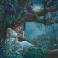 26 de febrero a 3 de marzo Guía de actividades 2024		        		 		enero   											26 DE FEBRERO A 3 DE MARZO																																													SALMOS 11-15	 																																																																	Canción 139 y oración  CANCIÓN 139¿Te ves en el nuevo mundo?(Apocalipsis 21:1-5)1.¿Te ves allí? ¿Me ves allí?       La Tierra pronto será un jardín.¿Qué sentirás al disfrutar       de juventud, perfección y paz?¡Qué bendición! ¡Qué gran placer!       Lo vivirás si demuestras fe.El Reino de Dios nos dará libertad,       y con emoción nuestras voces cantarán:(ESTRIBILLO)“Por ti, oh, Jehová, mediante Jesús,       el nuevo mundo ha visto la luz.Mi corazón rebosa de felicidad.       ¡Jamás dejaré de dar gracias, oh, Jehová!”.2.¡Estoy aquí! ¡Estás aquí!       El Paraíso contemplo por fin.Es de verdad, es muy real,       ¡es lo que nos prometió Jehová!No más dolor, no más temor;       el sufrimiento ya terminó.Muy pronto, los muertos van a despertar.       Millones de voces también van a cantar:(ESTRIBILLO)“Por ti, oh, Jehová, mediante Jesús,       el nuevo mundo ha visto la luz.Mi corazón rebosa de felicidad.       ¡Jamás dejaré de dar gracias, oh, Jehová!”.(Vea también Sal. 37:10, 11; Is. 65:17; Juan 5:28; 2 Ped. 3:13). Palabras de introducción (1 min.)https://mega.nz/#F!F6ADED7b!gdXtSl_d2I5SPIF94vI-Qg	<- 1MAG3N35																																																						.      TESOROS DE LA BIBLIA             .		 															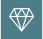 1. Imagínese en un nuevo mundo lleno de paz(10 mins.)-Como mucha gente no respeta el orden público, hay violencia por todas partes (Sl 11:2, 3; w06 15/5 18 párr. 3).							Salmo 11:2, 3 	  	La Biblia. Traducción del Nuevo Mundo (edición de estudio)  2   Mira cómo tensan el arco los malvados;       colocan sus flechas en la cuerda     para disparar desde la oscuridad a los que son rectos de corazón. 3   Cuando los fundamentos* son demolidos,       ¿qué puede hacer el justo?”..Como mucha gente no respeta el orden público, hay violencia por todas partesPuntos sobresalientes del libro primero de los SalmosLa Atalaya 2006 | 15 de mayoSalmo 11:3. ¿Qué fundamentos están demolidos? Son los fundamentos en los que se basa la sociedad humana: la ley, el orden y la justicia. Cuando estos se corrompen, reina el desorden social y desaparece la justicia. En semejantes condiciones, “[todo el] que sea justo” debe confiar plenamente en Dios (Salmo 11:4-7). 															-Podemos estar seguros de que Jehová pronto le pondrá fin a la violencia (Sl 11:5; wp16.4 11).									Salmo 11:5 	  	La Biblia. Traducción del Nuevo Mundo (edición de estudio)  5   Jehová examina tanto al justo como al malvado;+        él* odia a todo el que ama la violencia.+Podemos estar seguros de que Jehová pronto le pondrá fin a la violencia¿Es posible un mundo sin violencia?La Atalaya (público) 2016 | Núm. 4La Biblia promete que dentro de poco Dios limpiará la Tierra de toda maldad. El mundo violento que conocemos está a la espera del “día del juicio [de Jehová] y de la destrucción de los hombres impíos” o malvados (2 Pedro 3:5-7). Ya no habrá quien haga sufrir a otras personas. Pero ¿cómo podemos estar seguros de que Dios quiere intervenir y eliminar la violencia?La Biblia dice que Jehová “odia a todo el que ama la violencia” (Salmo 11:5). Nuestro Creador ama la paz y la justicia (Salmo 33:5; 37:28). Eso nos garantiza que Dios no tolerará la violencia para siempre. 																																							-Si reflexionamos en la promesa de salvación de Jehová, se nos hará más fácil esperar con paciencia el nuevo mundo (Sl 13:5, 6; w17.08 6 párr. 15).		Salmo 13:5, 6 	  	La Biblia. Traducción del Nuevo Mundo (edición de estudio)  5   Por mi parte, yo confío en tu amor leal;+          mi corazón se alegrará por tus actos de salvación.+ 6 Le cantaré a Jehová, porque me ha recompensado generosamente.*+Si reflexionamos en la promesa de salvación de Jehová, se nos hará más fácil esperar con paciencia el nuevo mundo¿Estamos dispuestos a esperar con paciencia?La Atalaya (estudio) 2017 | agosto15 ¿Por qué estuvo David dispuesto a esperar con paciencia? Él dio la respuesta en el Salmo 13, en el que le preguntó a Jehová cuatro veces hasta cuándo durarían sus problemas. Dijo: “Por mi parte, yo confío en tu amor leal; mi corazón se alegrará por tus actos de salvación. Le cantaré a Jehová, porque me ha recompensado generosamente.” (Sal. 13:5, 6, nota: O “me ha tratado bondadosamente”.). David confiaba en el amor leal de Jehová. Esperaba con gozo el día en que él acabaría con sus problemas. Además, pensaba en cómo Jehová lo había ayudado en el pasado. Sin duda, David sabía que la espera valdría la pena.Cuando Jehová nos pide que seamos pacientes, no espera que hagamos algo que él no esté dispuesto a hacer 																																						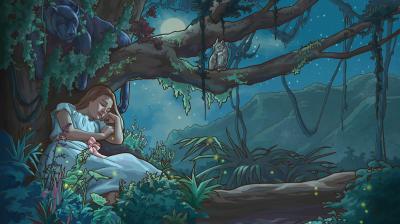  INTENTE ESTO: Lea Ezequiel 34:25 y dedique un ratito a imaginarse en el escenario tan pacífico que se describe allí (kr 236 párr. 16).			Ezequiel 34:25 	  	La Biblia. Traducción del Nuevo Mundo (edición de estudio)  25   ”’”Haré con ellas un pacto de paz+ y eliminaré del país a las fieras salvajes+ para que mis ovejas vivan seguras en el desierto y duerman en los bosques.+dedique un ratito a imaginarse en el escenario tan pacífico que se describe allíEl Reino lleva a cabo la voluntad de Dios en la TierraEl Reino de Dios ya está gobernando16. ¿Qué dice la Biblia sobre la seguridad que experimentaremos en el futuro?16 Seguridad. Finalmente, la encantadora imagen que presenta Isaías 11:6-9 se cumplirá en el sentido más estricto de la palabra. Hombres, mujeres y niños se sentirán seguros en cualquier lugar al que vayan. Ni los animales ni los seres humanos serán ya una amenaza. Llegará el día en que adondequiera que usted vaya en el planeta se sentirá como en casa. Podrá nadar en los ríos, en los lagos, en los mares; podrá recorrer cadenas montañosas y praderas. Y cuando caiga la noche, no habrá nada que temer. Las palabras de Ezequiel 34:25 se harán realidad: los siervos de Dios “vivan seguras en el desierto y duerman en los bosques”. 																															2. Busquemos perlas escondidas(10 mins.)Sl 14:1. Según este versículo, ¿en qué peligrosa trampa podríamos caer incluso los cristianos? (w13 15/9 19 párr. 12).Respuesta:								Salmo 14:1 	  	La Biblia. Traducción del Nuevo Mundo (edición de estudio)  14   Los insensatos* dicen en su corazón:               “No hay Jehová”.+          Sus acciones son corruptas y su modo de actuar es detestable;                ninguno hace el bien.+Según este versículo, ¿en qué peligrosa trampa podríamos caer incluso los cristianos?¿Nos hemos transformado?La Atalaya 2013 | 15 de septiembre12. a) ¿Qué piensa la gente en general hoy día? b) ¿Por qué es peligrosa esa actitud para los cristianos?12 Por desgracia, vivimos rodeados de personas como las que Pablo describió. Probablemente piensan que insistir en regirse por normas y principios es anticuado. Muchos maestros y padres tienen una actitud permisiva y promueven un modo de pensar “liberal”. Según ellos, todo es relativo, nada es absoluto. Hasta muchos que afirman creer en Dios sostienen que tienen derecho a hacer lo que quieran, sin ninguna obligación de obedecer los mandatos divinos (Sal. 14:1). Esta actitud constituye un auténtico peligro para nosotros, los cristianos verdaderos. Si no estamos alerta, podríamos dejar de seguir las instrucciones de la organización de Dios e incluso quejarnos de cualquier cosa que no nos guste. O quizá podríamos cuestionar los consejos bíblicos que recibimos sobre las diversiones, Internet o los estudios superiores. 														¿Qué perlas espirituales ha encontrado en la lectura bíblica de esta semana?   SALMOS 11-15Respuesta:																				  						 			                 									                          *  Salmo 11:6   6   Sobre los malvados él hará llover trampas;*                                       fuego, azufre+ y un viento abrasador es lo que les corresponderá.*TrampaPerspicacia para comprender las Escrituras, volumen 2	(it-2 1151)Aunque es común para los que traman tratar de atrapar a una persona inocente, Jehová puede cambiar las cosas y hacer “Sobre los malvados él hará llover trampas; fuego, azufre”. (Sl 11:6.) Puede atraparlos, cortando todo medio de escape, y luego ejecutar su juicio sobre ellos. (Compárese con 1Te 5:1-3.) 	  						 			                 									                          *  Salmo 12:2   2  Se mienten unos a otros;                                     usan sus labios para halagar* y hablan con un corazón engañoso.*+Resueltos a servir a Jehová con corazón completoLa Atalaya 1986 | 1 de junio		(w86 1/6 16, 17)Cada persona solo tiene un corazón literal, pero, en sentido figurado, puede tener dos. David hizo referencia a esas personas al decir: “Con labio meloso siguen hablando aun con corazón doble [literalmente en hebreo: “con un corazón y un corazón”]”. (Salmo 12:2.) Tienen un corazón con el que se presentan a la gente y otro con el que secretamente traman para satisfacer sus propios intereses. Esta actitud de dos caras, de corazón doble, se describe en las Escrituras de la siguiente manera: “Porque como quien ha calculado dentro de su alma, así es él. ‘Come y bebe’, te dice, pero su corazón mismo no está contigo”. “Aunque haga benévola su voz, no creas en él, porque hay siete cosas detestables en su corazón.” (Proverbios 23:7; 26:25; Salmo 28:3.)9. ¿Qué muestra que tanto en los tiempos de Jeremías como en los de Jesús se adoraba a Dios con corazón doble?9 Semejante hipocresía en las relaciones humanas es deplorable, pero cuando esta se siembra en la adoración de Jehová, se siega calamidad. “No cifren su confianza en palabras falaces, diciendo: ‘¡El templo de Jehová, el templo de Jehová, el templo de Jehová son ellos!’. Sucede que ustedes están cifrando su confianza en palabras falaces... ciertamente no será de ningún provecho en absoluto. ¿Acaso se puede hurtar, asesinar y cometer adulterio y jurar en falso y hacer humo de sacrificio a Baal y andar tras otros dioses que ustedes no habían conocido, y acaso tienen que venir ustedes y estar de pie delante de mí en esta casa sobre la cual se ha llamado mi nombre, y tienen que decir: ‘Ciertamente seremos librados’, a pesar de hacer todas estas cosas detestables?” (Jeremías 7:4, 8-10.) Jesús denunció tal hipocresía proveniente del corazón doble de los escribas y los fariseos, y dijo: “Hipócritas, aptamente profetizó de ustedes Isaías, cuando dijo: ‘Este pueblo me honra con los labios, pero su corazón está muy alejado de mí’”. (Mateo 15:7, 8.)	  						 			                 									                          *  Salmo 15:2   2  El que anda de manera intachable,*+      el que hace lo que es correcto+       y habla la verdad en su corazón.+Valores que enriquecen de verdad¡Despertad! 2013 | noviembre		(g 11/13 9)La honradez.Este valor es fundamental para cualquier sociedad civilizada. La deshonestidad genera miedo, desconfianza y desintegración social.Lo que dice la Biblia: “¿Quién será huésped en tu tienda [oh, Jehová]? ¿Quién residirá en tu santa montaña? El que está andando exento de falta y [...] hablando la verdad en su corazón” (Salmo 15:1, 2). En efecto, la honradez, como los demás valores que hemos analizado, es parte de la personalidad y no es algo que se pueda cambiar dependiendo de las circunstancias o la conveniencia. 																								3. Lectura de la Biblia(4 mins.) Sl 13:1-14:7 (th lección 2).					Salmo 13:1-14:7 	  	La Biblia. Traducción del Nuevo Mundo (edición de estudio)Salmo 1313 ¿Hasta cuándo, oh, Jehová, me dejarás en el olvido? ¿Para siempre?       ¿Hasta cuándo me darás la espalda?*+ 2 ¿Hasta cuándo tendré ansiedad y preocupaciones,       tristeza en mi corazón día tras día?          ¿Hasta cuándo estará mi enemigo por encima de mí?+ 3 Mírame y respóndeme, oh, Jehová mi Dios.       Ilumina mis ojos para que no me duerma en la muerte, 4 para que mi enemigo no diga: “¡Lo he derrotado!”.       No dejes que mis opositores se alegren por mi caída.+ 5 Por mi parte, yo confío en tu amor leal;+       mi corazón se alegrará por tus actos de salvación.+ 6 Le cantaré a Jehová, porque me ha recompensado generosamente.*+Salmo 14Al director. De David.14 Los insensatos* dicen en su corazón:       “No hay Jehová”.+         Sus acciones son corruptas y su modo de actuar es detestable;           ninguno hace el bien.+ 2 Pero Jehová mira desde el cielo a los hijos de los hombres       para ver si alguno es perspicaz, si alguno está buscando a Jehová.+ 3 Todos se han desviado;+       todos son igual de corruptos.         Ninguno hace el bien,           ni siquiera uno. 4 ¿Es que no entienden nada los que hacen el mal, ni uno solo?       Devoran a mi pueblo como si estuvieran comiendo pan.         No acuden a Jehová. 5 Pero un enorme terror se apoderará de ellos+       porque Jehová está con la generación de los justos. 6 Ustedes, que hacen el mal, intentan que fracasen los planes del oprimido,       pero Jehová es un refugio para él.+ 7 ¡Que venga de Sion la salvación de Israel!+       Cuando Jehová vuelva a juntar a su pueblo cautivo,         que se alegre Jacob, que Israel esté feliz.																																										LECCIÓN 2                                                                                        .   Hablar con naturalidad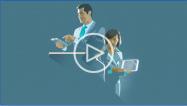 https://d34ji3l0qn3w2t.cloudfront.net/d7edc78f-f8c7-4d44-9188-75a1685f408f/1/thv_S_02_r720P.mp4 CÓMO HACERLOOre a Dios y prepárese bien. Pídale a Jehová que le ayude a concentrarse en el mensaje para no estar tan nervioso. Tenga claros los puntos principales que quiere transmitir. No se limite a repetir palabra por palabra lo que está escrito. Dígalo en sus propias palabras.Hable con el corazón. Piense en por qué las personas necesitan escuchar el mensaje y concéntrese en ellas. De ese modo, su postura, sus ademanes y sus expresiones faciales transmitirán sinceridad y simpatía.	 		Mire a sus oyentes. Si donde vive no resulta ofensivo, mantenga el contacto visual. Al presentar un discurso, en vez de mirar al auditorio en general, mire primero a una persona, luego a otra y así sucesivamente.			  		 								\						 		      . SEAMOS MEJORES MAESTROS      .			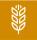 4. Empiece conversaciones(2 mins.) PREDICACIÓN INFORMAL. Invite a la persona a la Conmemoración (domingo 24 de marzo de 2024) (lmd lección 5 punto 3).	LECCIÓN 5   	Hacer discípulos: una obra de amorTacto Imite a Pablo3. Elija bien sus palabras. Por ejemplo, si habla con una persona que no tiene antecedentes cristianos, quizás tenga que referirse a la Biblia o a Jesús de forma diferente.															5. Empiece conversaciones(1 min.) DE CASA EN CASA. Invite a la persona a la Conmemoración (domingo 24 de marzo de 2024)  (lmd lección 3 punto 4).							LECCIÓN 3   	Hacer discípulos: una obra de amorBondad Imite a Jesús4. Hable con amabilidad y respeto. Cuando sentimos compasión por alguien y de verdad queremos ayudarlo, eso se nota en la forma de hablar. Así que elija con cuidado lo que dirá y cómo lo dirá. No diga nada que pueda ofender a la persona. 															6. Empiece conversaciones(3 mins.) DE CASA EN CASA. Una persona acepta la invitación a la Conmemoración (domingo 24 de marzo de 2024)  y muestra interés (lmd lección 7 punto 4).		LECCIÓN 7   	Hacer discípulos: una obra de amorConstancia Imite a Pablo4. Pregúntele cuándo pueden volver a hablar. No termine la conversación sin hablar con la persona sobre el día y la hora en los que volverá a visitarla. Y asegúrese de no faltar a la cita. 												7. Haga discípulos(5 mins.) lff lección 13 resumen, repaso y “Propóngase esto”. Utilice un artículo de la sección “Descubra algo más” para ayudarle al estudiante a entender lo que Dios piensa de las religiones falsas (th lección 12).	LECCIÓN 13	¡Disfrute de la vida para siempre! Curso interactivo de la BibliaLas religiones falsas manchan la reputación de Dios									RESUMENLas religiones falsas han manchado el nombre de Dios con sus enseñanzas y las atrocidades que han cometido. Pronto Dios acabará con ellas.Repaso¿Qué piensa usted de lo que han hecho y enseñado las religiones falsas?¿Qué piensa Jehová de las religiones falsas?¿Qué les hará Dios a las religiones falsas?Fecha en que terminó la lección:\DESCUBRA ALGO MÁS    La mayoría de las religiones le desagradan a Dios por dos razones. Vea cuáles son. “¿Nos acercan a Dios todas las religiones?” (Artículo de jw.org)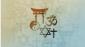      ¿Por qué quiere Jehová que lo adoremos como parte de un grupo, y no por nuestra cuenta? “¿Es necesario pertenecer a una religión?” (Artículo de jw.org)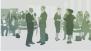   Un sacerdote tenía dudas de su religión. Pero eso no impidió que aprendiera la verdad sobre Dios.  “Un sacerdote abandona la Iglesia” (¡Despertad!, febrero de 2015)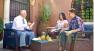   Por siglos, las religiones han dicho mentiras sobre Dios y le han hecho creer a la gente que él es indiferente y cruel. Conozca el origen de tres de esas mentiras.  “Mentiras que nos alejan de Dios” (La Atalaya, 1 de noviembre de 2013)																														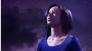 LECCIÓN 12                                                                                     .   									Mostrar amabilidad y empatíahttps://download-a.akamaihd.net/files/media_publication/12/thv_S_12_r720P.mp4 CÓMO HACERLO  Piense en sus oyentes. Cuando se prepare, reflexione en los problemas que ellos afrontan e intente imaginar cómo se sienten.  Elija con cuidado sus palabras. Procure animar, consolar y fortalecer a sus oyentes. No use expresiones ofensivas. No hable con desprecio de quienes no sirven a Jehová ni critique sus creencias.  Muestre interés. Puede lograrlo usando un tono de voz agradable y gestos apropiados. Piense en lo que transmite con sus expresiones faciales. Sonría con frecuencia.       .    NUESTRA VIDA CRISTIANA           .           .																				  			 														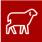 Canción 8												CANCIÓN 8Jehová es mi Refugio(Salmo 91)1.Jehová es mi Refugio,       él me protegerá.Cubierto por su sombra,       tendré seguridad.Dios es mi Rey, mi Defensor,       la fuente de mi salvación.Él es mi plaza fuerte,       siempre justo, fiel y leal.2.Aun si cayeran miles       a mi alrededor,los mansos seguiremos       al lado del Señor.Ningún temor he de tener,       Jehová me puede defender.Debajo de sus alas       buscaré su grato calor.3.En todos mis caminos,       mi Dios me guardará.De trampas y temores,       Jehová me librará.Las flechas no me tocarán;       mi alma Dios escudará.Jehová es mi Refugio,       de la mano me llevará.(Vea también Sal. 97:10; 121:3, 5; Is. 52:12). 															8. “La sabiduría es mejor que las armas de guerra”(10 mins.) Análisis con el auditorio.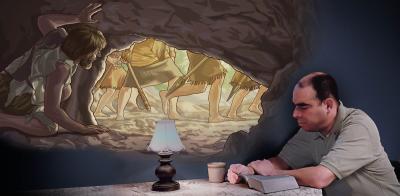 Por todo el mundo hay cada vez más violencia. Jehová sabe que estar rodeados de violencia y ser víctimas de ella puede angustiarnos mucho. También sabe que necesitamos sentirnos protegidos. Entonces, ¿cómo nos protege Jehová? Una manera es mediante su Palabra, la Biblia (Sl 12:5-7    5 “Por la opresión de las personas que sufren,    por los suspiros de las personas pobres,+    me levantaré y actuaré”, dice Jehová.    “Las salvaré de quienes las tratan con desprecio”.*    6 Las palabras de Jehová son puras;+    son como plata refinada en un horno de barro,* purificada siete veces.    7 Tú las custodiarás, oh, Jehová;+    tú protegerás a cada una de ellas a partir de esta generación y para siempre.).La sabiduría de la Biblia “es mejor que las armas de guerra” (Ec 9:18   18 La sabiduría es mejor que las armas de guerra, pero un solo pecador puede destruir mucho bien.+). Fíjese en cómo los siguientes principios bíblicos pueden evitar que usted sea víctima de la violencia.Ec 4:9, 10   9 Mejor son dos que uno solo,+ porque tienen un mayor beneficio* por su duro trabajo. 10 Y es que, si uno de ellos cae, el otro puede ayudar a su compañero a levantarse. Pero ¿qué le pasará al que cae si no hay nadie que lo ayude?. Evite estar a solas en zonas o situaciones peligrosas.Pr 22:3    3 El prudente ve el peligro y se esconde, pero los inexpertos siguen adelante y sufren las consecuencias.*.    En los lugares públicos, esté siempre atento a lo que pasa a su alrededor.Pr 26:17   17 Como el que agarra a un perro por las orejas   es el que pasa y se enfurece por* una discusión ajena.+. No se involucre en discusiones que no tienen nada que ver con usted.Pr 17:14   14 Empezar una pelea es como abrir una compuerta;*   antes de que estalle la discusión, vete de allí.+. Si ve una situación que puede acabar en un acto violento, váyase de allí. También manténgase lejos de las personas que se unen para protestar.Lu 12:15   15 Entonces les dijo: “Mantengan los ojos bien abiertos y eviten todo tipo de codicia,+ porque, por mucho que uno tenga, las cosas que posee no le pueden dar la vida”.*+. Nunca ponga su vida en peligro con tal de proteger sus pertenencias.																           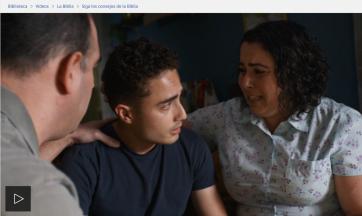 https://download-a.akamaihd.net/files/media_publication/35/jwbcov21_S_09_r360P.mp4 (9MB)								Ponga el VIDEO Sigamos el ejemplo de los que tuvieron fe. Imitemos a Enoc, no a Lamec. Luego pregunte:¿Qué efecto tuvo en este padre el ejemplo de Enoc? (Heb 11:5   5 Por la fe, Enoc+ fue trasladado para que no viera la muerte, y nadie pudo encontrarlo porque Dios lo había trasladado.+ Y, antes de ser trasladado, recibió el testimonio de que le había agradado a Dios.).Respuesta:																																												Hay casos en los que un cristiano pudiera sentir la necesidad de tomar medidas razonables para defenderse o proteger sus pertenencias. Si decide hacerlo, intentará por todos los medios que estas medidas no acaben con la vida de nadie. Nunca quisiera hacerse culpable de derramar sangre (Sl 51:14   14 Sálvame de la culpa de derramar sangre,+ oh, Dios, el Dios de mi salvación,+    para que mi lengua proclame tu justicia con alegría.+; vea la sección “Preguntas de los lectores” de La Atalaya de julio de 2017).																																	9. El sábado 2 de marzo comienza la campaña de la Conmemoración (Domingo 24 de marzo de 2024).(5 mins.) Discurso a cargo de un anciano. Explique los planes de la congregación para la campaña, para el discurso especial y para la Conmemoración (Domingo 24 de marzo de 2024). Recuérdeles a los publicadores que tienen la opción de hacer el precursorado auxiliar de 15 horas en los meses de marzo y abril.																																											10. Estudio bíblico de la congregación(30 mins.) bt cap. 6 párrs. 9-17.						CAPÍTULO 6   Demos “un testimonio completo sobre el Reino de Dios” “Esteban, lleno de favor divino y de poder”Dio un testimonio muy valiente sobre “el Dios de la gloria” (Hechos 7:1-53)9, 10. ¿Por qué han criticado algunos estudiosos el discurso de Esteban ante el Sanedrín, y qué debemos tener presente?9 Como vimos en el párrafo 2, mientras Esteban oía los cargos en su contra, se veía tan sereno que su cara parecía la de un ángel. Entonces Caifás le preguntó: “¿Son ciertas estas cosas?” (Hech. 7:1   7 Pero el sumo sacerdote le preguntó: “¿Son ciertas estas cosas?”.). Ahora era el turno de Esteban para hablar, y sin duda lo aprovechó bien.10 Algunos estudiosos han criticado el discurso de Esteban. Según ellos, habló demasiado y no demostró que era inocente. Pero ¿tienen razón? No. De hecho, nos dio un magnífico ejemplo de cómo se debe “presentar una defensa” de las buenas noticias (1 Ped. 3:15   15 Más bien, santifiquen al Cristo como Señor en sus corazones, siempre listos para presentar una defensa ante todo el que les exija una razón de la esperanza que ustedes tienen, pero háganlo con apacibilidad+ y profundo respeto.+). Tengamos presente que a Esteban se le acusó de blasfemar contra Dios y contra Moisés porque supuestamente había hablado contra el templo y había criticado la Ley. Por eso, para responder a estas acusaciones, decidió resumir tres épocas de la historia de Israel, destacando con habilidad ciertos puntos clave. Veamos una por una estas tres épocas.11, 12. a) ¿Cómo aprovechó Esteban el caso de Abrahán? b) ¿Por qué fue significativo que Esteban incluyera a José en su discurso?11 La época de los patriarcas (Hech. 7:1-16). Esteban comenzó hablando de Abrahán. Tanto él como todos los demás judíos sentían un gran respeto por este patriarca. Así que aprovechó este punto que tenían en común para destacar que Jehová, “el Dios de la gloria”, se le apareció a Abrahán cuando estaba en Mesopotamia (Hech. 7:2   2 Esteban respondió: “Hermanos y padres, escuchen. El Dios de la gloria se le apareció a nuestro antepasado Abrahán cuando él estaba en Mesopotamia, antes de establecerse en Harán,+). De hecho, luego vivió como extranjero en la Tierra Prometida y nunca contó con un templo ni con la Ley de Moisés. Por tanto, ¿cómo podía insistir alguien en que estos medios eran imprescindibles para servir a Jehová?12 A continuación, Esteban habló de otro personaje muy respetado por todos los presentes: José, un hombre justo que era descendiente de Abrahán. Les recordó que fueron los propios hermanos de José, los fundadores de las tribus de Israel, quienes lo persiguieron y vendieron como esclavo. No obstante, Dios lo usó para salvar a Israel del hambre. Esteban sabía que entre José y Jesucristo había claras semejanzas, pero no lo dijo para que siguieran escuchándolo.13. ¿Por qué el ejemplo de Moisés le sirvió a Esteban para demostrar que las acusaciones eran falsas, y qué verdad fue dejando muy clara?13 La época de Moisés (Hech. 7:17-43). Esteban habló largo y tendido acerca de Moisés. Y esto fue muy inteligente de su parte, ya que muchos miembros del Sanedrín eran saduceos, y ellos solo creían en los libros de las Escrituras redactados por Moisés. Además, recordemos que habían acusado a Esteban de blasfemar contra él. Pero con sus palabras dejó claro que sentía un profundo respeto por Moisés y por la Ley, y así demostró que esas acusaciones eran falsas (Hech. 7:38   38 Este fue el que estuvo en la congregación en el desierto, el que estuvo con el ángel+ que le habló+ en el monte Sinaí y con nuestros antepasados. Él recibió declaraciones sagradas y vivas para dárnoslas a nosotros.+). Además, destacó que Moisés también sufrió el rechazo de los demás israelitas, a quienes intentaba salvar. Y es que, cuando tenía 40 años de edad, los israelitas se pusieron en su contra. Y, más de 40 años después, se rebelaron contra su autoridad y lo siguieron haciendo vez tras vez.* Poco a poco, Esteban fue dejando muy clara una gran verdad: que el pueblo de Dios rechazó muchas veces a los hombres que Jehová había elegido para dirigirlo.*Nota: El discurso de Esteban contiene detalles que no encontramos en ninguna otra parte de la Biblia. Por ejemplo, qué educación recibió Moisés en Egipto, a qué edad huyó de allí y cuánto tiempo estuvo en Madián.14. ¿Qué cosas destacó Esteban basándose en el ejemplo de Moisés?14 Esteban les recordó a sus oyentes que el propio Moisés predijo que Dios nombraría un profeta como él. ¿Quién sería y cómo lo recibirían? Esteban se guardó la respuesta para el final. Mientras tanto, destacó otro punto clave: que Moisés había aprendido que cualquier terreno puede llegar a ser santo, como sucedió cuando Jehová le habló desde la zarza ardiente y el suelo se volvió santo. En vista de esto, ¿quería Jehová que solamente lo adoraran en un lugar específico, como el templo de Jerusalén? Veamos lo que dijo Esteban.15, 16. a) ¿Cómo usó Esteban el ejemplo del tabernáculo para apoyar sus argumentos? b) ¿Cómo usó Esteban el templo de Salomón en su explicación?15 La época del tabernáculo y del templo (Hech. 7:44-50). Esteban le recordó al tribunal que, antes de que existiera el templo, Jehová le dijo a Moisés que construyera una tienda o carpa portátil para adorarlo: el tabernáculo. Así que, si el propio Moisés había adorado allí a Jehová, ¿quién se atrevería a afirmar que el tabernáculo era inferior al templo?16 A continuación, Esteban dijo que fue Salomón quien construyó el templo de Jerusalén. Entonces parafraseó las palabras inspiradas que Salomón dijo en una oración: “El Altísimo no vive en casas hechas por manos humanas” (Hech. 7:48   48 Sin embargo, el Altísimo no vive en casas hechas por manos humanas.+ Es como dice el profeta:; 2 Crón. 6:18   18 ”Pero ¿acaso morará Dios en la tierra con la humanidad?+ Si ni los cielos, ni siquiera el cielo de los cielos, pueden contenerte,+ ¡mucho menos esta casa que he construido!+). Es cierto que Jehová puede usar un templo para cumplir sus propósitos, pero no es que necesite uno para lograrlo. Entonces, ¿por qué deberían creer sus siervos que la adoración pura depende de un edificio hecho por manos humanas? Finalmente, para cerrar con broche de oro, Esteban citó del libro de Isaías: “El cielo es mi trono y la tierra es el banquillo para mis pies. ¿Qué clase de casa harán para mí? —dice Jehová—. ¿O dónde está mi lugar de descanso? ¿Acaso no fue mi mano la que hizo todas estas cosas?” (Hech. 7:49, 50   49 ‘El cielo es mi trono+ y la tierra es el banquillo para mis pies.+ ¿Qué clase de casa harán para mí? —dice Jehová—. ¿O dónde está mi lugar de descanso? 50 ¿Acaso no fue mi mano la que hizo todas estas cosas?’.+; Is. 66:1, 2   66 Esto es lo que dice Jehová:   “Los cielos son mi trono y la tierra es el banquillo para mis pies.+   Entonces, ¿dónde podrían ustedes hacer una casa para mí,+   y dónde estaría mi lugar de descanso?”.+    2 “Mi propia mano hizo todas estas cosas   y así fue como todas llegaron a existir”, afirma Jehová.+   “Así que me fijaré en este:   en el que es humilde y tiene el espíritu destrozado, y que tiembla ante* mi palabra.+).17. a) ¿Cómo puso Esteban al descubierto las actitudes de sus acusadores? b) ¿Cómo demostró con su discurso que era inocente?17 Pensemos en lo que Esteban ha logrado hasta este momento. ¿Verdad que ha sido muy hábil a la hora de poner al descubierto las malas actitudes de sus acusadores? Demostró que Jehová es flexible y que, para cumplir su propósito, puede usar distintos medios; él no está atado a ninguna circunstancia ni tradición. Aquellos miembros del Sanedrín se habían encariñado demasiado con el templo y con tradiciones que simples seres humanos le habían añadido a la Ley. Pero no prestaron atención a lo más importante: la razón por la que Jehová les había dado la Ley y el templo. Con su discurso, es como si Esteban estuviera preguntando: “¿Cuál es la mejor manera de honrar la Ley y el templo? ¿Acaso no es obedeciendo a Jehová?”. En realidad, ese era el punto clave de toda la cuestión. Así que Esteban sí defendió su inocencia, porque demostró que había hecho todo lo posible por obedecer a Jehová.Palabras de conclusión (3 mins.) Canción 40 y oración												CANCIÓN 40¿A quién servimos?(Romanos 14:8)1.¿A qué dios sirves tú?       ¿A quién obedeces hoy?Aquel a quien das tu devoción,       él es tu dueño y tu dios.Si quieres ser feliz,       a dos no podrás servir.Con el corazón y con la razón       te tienes que decidir.2.¿A qué dios servirás?       ¿A quién obedecerás?Un Dios es real, el otro no;       has de tomar tu decisión.No des tu lealtad       al mundo de Satanás.Si quieres vivir con un porvenir,       elegirás a Jehová.3.¿A qué dios sirvo yo?       ¡Al único Dios, Jehová!Mi fiel devoción le rendiré,       mis votos yo le pagaré.Mi Padre me compró;       lo amo de corazón.Seré siempre fiel, viviendo por él,       sirviendo con emoción.(Vea también Jos. 24:15; Sal. 116:14, 18; 2 Tim. 2:19). 							 			  .w22 diciembre      La Atalaya  Anunciando el Reino de Jehová (estudio)(2023)    .												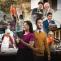 																						Artículo de estudio 53 (del 26 de febrero de 2024 al 3 de marzo de 2024)		   		                           								 24 ¿Cómo pueden los hermanos jóvenes llegar a ser cristianos maduros?Otros artículosContenido de este número  																  	 	 						  		  	 	 						  		  	 	 						  		  	 	 						  CANCIÓN 135   Jehová te pide: “Sé sabio, hijo mío”									CANCIÓN 135Jehová te pide: “Sé sabio, hijo mío”(Proverbios 27:11)1.Oh, ven, hijo mío,       y dame tu amor.Decide servirme       de todo corazón.Mi cruel enemigo       tendrá que admitirque somos amigos,       que vives para mí.(ESTRIBILLO)Escúchame, querido hijo,       y dame lo mejor de ti.Sé sabio y nunca te rindas;       harás que sea muy feliz.2.Agarra mi mano,       que yo te llevaré.Y, si te tropiezas,       yo te levantaré.Si otros te fallan,       yo te consolaré.Y nunca lo dudes:       yo siempre te querré.(ESTRIBILLO)Escúchame, querido hijo,       y dame lo mejor de ti.Sé sabio y nunca te rindas;       harás que sea muy feliz.(Vea también Deut. 6:5; Ecl. 11:9; Is. 41:13).ARTÍCULO DE ESTUDIO 53                                                                            .¿Cómo pueden los hermanos jóvenes llegar a ser cristianos maduros?“Sé fuerte y pórtate como un hombre” (1 REY. 2:2).2 “Yo estoy a punto de morir,* así que sé fuerte+ y pórtate como un hombre.+CANCIÓN 135   Jehová te pide: “Sé sabio, hijo mío”Salmo 119:9  		La Biblia. Traducción del Nuevo Mundo (edición de estudio)9 ¿Cómo puede un joven mantener limpio su camino?       Estando en guardia y actuando de acuerdo con tu palabra.+Salmo 1:1-3  1  Feliz el hombre que no anda según los consejos de los malvados,       que no se detiene en el camino de los pecadores,+         que no se sienta en el asiento de los burlones,+ 2 sino que disfruta con la ley de Jehová;+       día y noche lee su ley y medita en ella.*+ 3 Será como un árbol plantado junto a corrientes de agua,       un árbol que da fruto a su tiempo         y cuyas hojas no se marchitan.           Todo lo que él haga tendrá éxito.+1 Timoteo 5:8  8  Porque, si alguien no mantiene a los suyos, y en especial a los miembros de su casa, ha rechazado la fe y es peor que una persona sin fe.+AVANCE*   Se necesitan hombres maduros en las congregaciones. En este artículo vamos a ver qué pueden hacer los hermanos jóvenes para llegar a ser cristianos maduros.1. ¿Qué deben hacer los varones cristianos para tener éxito?EL REY David le dijo a Salomón: “Sé fuerte y pórtate como un hombre” (1 Rey. 2:1-3). Todos los varones cristianos hacen bien en seguir ese consejo. Para tener éxito, deben aprender a obedecer las normas de Jehová y a aplicar los principios bíblicos en todo aspecto de la vida (Luc. 2:52). ¿Por qué es tan importante que los hermanos jóvenes lleguen a ser cristianos maduros?1 Reyes 2:1-3  		La Biblia. Traducción del Nuevo Mundo (edición de estudio)2 Cuando a David le faltaba poco para morir, le dio a su hijo Salomón estas instrucciones: 2 “Yo estoy a punto de morir,* así que sé fuerte+ y pórtate como un hombre.+ 3 Cumple con la obligación que tienes con Jehová tu Dios andando en sus caminos y obedeciendo sus estatutos, sus mandamientos, sus decisiones judiciales y sus recordatorios tal como están escritos en la Ley de Moisés.+ Así tendrás éxito* en todo lo que hagas y dondequiera que vayas.Lucas 2:52  52 Y Jesús siguió creciendo, llenándose de sabiduría y ganándose la aprobación de Dios y de la gente.2, 3. ¿Por qué es importante que los hermanos jóvenes lleguen a ser cristianos maduros?2 Los varones cristianos tienen muchas responsabilidades importantes en la familia y en la congregación. Si eres un hermano joven, seguro que has pensado en las responsabilidades que podrías tener en el futuro. Puede que te hayas puesto la meta de ser precursor, siervo ministerial y más adelante anciano. Quizás también quieras casarte y tener hijos (Efes. 6:4; 1 Tim. 3:1). Para alcanzar esas metas y tener éxito, debes ser un cristiano maduro.*Nota: Mira la “Idea importante” del artículo anterior. (IDEA IMPORTANTE: La persona que ha alcanzado la madurez cristiana se guía por el espíritu de Dios y no por la sabiduría del mundo. Imita el ejemplo de Jesús, se esfuerza por ser un buen amigo de Jehová y les demuestra amor verdadero a los demás.)Efesios 6:4  		La Biblia. Traducción del Nuevo Mundo (edición de estudio)4 Padres,* no irriten a sus hijos,+ sino sigan criándolos de acuerdo con la disciplina+ y los consejos de* Jehová.*+1 Timoteo 3:1  3 Esta declaración es digna de confianza: si un hombre está esforzándose por ser superintendente,+ desea una labor muy buena.3 ¿Qué te ayudará a alcanzar la madurez espiritual? ¿Qué habilidades importantes debes aprender y dominar? Y ¿cómo puedes prepararte ahora para cumplir con éxito las responsabilidades que tengas en el futuro? Veamos.QUÉ TE AYUDARÁ A SER UN CRISTIANO MADURO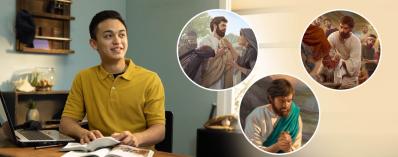 Si imitas las excelentes cualidades de Jesús, te convertirás en un cristiano maduro. (Mira el párrafo 4).4. ¿Dónde puedes encontrar buenos ejemplos? (Mira también las imágenes).4 Elige buenos ejemplos. Puedes fijarte en los muchos hombres fieles mencionados en la Biblia que amaban a Dios y cuidaron de su pueblo de distintas maneras. Seguro que en tu familia y en tu congregación también hay hermanos maduros a los que puedes imitar (Heb. 13:7). Además, tienes el ejemplo perfecto de Jesucristo (1 Ped. 2:21). Cuando analices todos estos ejemplos, piensa en las cualidades que admiras de cada uno (Heb. 12:1, 2). Después, piensa en lo que tienes que hacer para seguir sus pasos.Hebreos 13:7  		La Biblia. Traducción del Nuevo Mundo (edición de estudio)7 Acuérdense de los que los dirigen,*+ quienes les han hablado acerca de la palabra de Dios, y, fijándose en los resultados de su conducta, imiten su fe.+1 Pedro 2:21  21 De hecho, para esto fueron llamados, porque el propio Cristo sufrió por ustedes+ y así les puso el ejemplo para que siguieran fielmente sus pasos.+Hebreos 12:1, 2  12 Por lo tanto, ya que estamos rodeados de una nube de testigos tan grande, quitémonos también toda carga y el pecado que fácilmente nos enreda,+ y corramos con aguante* la carrera que está puesta delante de nosotros+ 2 mientras fijamos la mirada en el Agente Principal y Perfeccionador de nuestra fe, Jesús.+ Por la felicidad* que fue puesta delante de él, aguantó un madero de tormento* sin importarle la humillación, y se ha sentado a la derecha del trono de Dios.+5. ¿Qué tienes que hacer para adquirir la capacidad de pensar, y por qué es importante? (Salmo 119:9).5 Adquiere y protege “la capacidad de pensar” (Prov. 3:21). Los hombres que tienen esta capacidad dedican tiempo a pensar antes de tomar una decisión. Así que esfuérzate por desarrollar esta capacidad y no perderla. ¿Por qué? En este mundo hay muchísimos jóvenes que se dejan guiar por sus propias ideas y por sus emociones (Prov. 7:7; 29:11). Además, la televisión, las películas, internet y las redes sociales pueden influir mucho en ti. Entonces, ¿qué tienes que hacer para adquirir la capacidad de pensar? Primero, debes aprender los principios bíblicos y pensar en por qué lo que dice Jehová es bueno para ti. Después, utiliza lo que has aprendido para tomar decisiones que agraden a Jehová (lee Salmo 119:9). Desarrollar la capacidad de pensar es esencial para llegar a ser un cristiano maduro (Prov. 2:11, 12; Heb. 5:14). A continuación vamos a ver cómo la capacidad de pensar puede ayudarte a 1) tratar a las hermanas y 2) tomar decisiones sobre el arreglo personal.***Salmo 119:9  		La Biblia. Traducción del Nuevo Mundo (edición de estudio)9 ¿Cómo puede un joven mantener limpio su camino?       Estando en guardia y actuando de acuerdo con tu palabra.+Proverbios 3:21  21 Hijo mío, no pierdas de vista estas cosas.*       Protege la sabiduría práctica y la capacidad de pensar:Proverbios 7:7   7 y, mientras observaba a los ingenuos,*       distinguí entre los jóvenes a uno al que le faltaba sensatez.*+Proverbios 29:11  11 El insensato da rienda suelta a todas sus emociones,*+       pero el sabio las tiene bajo control y mantiene la calma.+Proverbios 2:11, 12  11 la capacidad de pensar velará por ti+       y el discernimiento te protegerá12 para librarte del mal camino,       del hombre que dice cosas perversas,+Hebreos 5:14  14 En cambio, el alimento sólido es para personas maduras, para las que con la práctica han entrenado su capacidad de discernimiento* para distinguir lo que está bien de lo que está mal.6. ¿Cómo demostrará que respeta a las hermanas un joven que tiene capacidad de pensar?6 La capacidad de pensar te ayudará a respetar a las mujeres. Por ejemplo, puede que a un joven le llame la atención una hermana y quiera conocerla mejor. No hay nada de malo en eso. Ahora bien, un joven que ha desarrollado la capacidad de pensar no dirá, escribirá ni hará nada que la haga creer que está interesado en ella a menos que de veras esté pensando en la posibilidad de casarse con esa hermana (1 Tim. 5:1, 2). O, si está saliendo con una hermana, protegerá la buena reputación de ella no estando nunca a solas si no están acompañados de alguien maduro (1 Cor. 6:18).1 Timoteo 5:1, 2  		La Biblia. Traducción del Nuevo Mundo (edición de estudio)5 No reprendas con severidad a un hombre mayor.+ Al contrario, aconséjalo como a un padre; a los hombres más jóvenes, como a hermanos; 2 a las mujeres de más edad, como a madres, y, a las más jóvenes, como a hermanas, con toda castidad.1 Corintios 6:18  18 ¡Huyan de la inmoralidad sexual!*+ Cualquier otro pecado que alguien cometa está fuera de su cuerpo, pero el que practica la inmoralidad sexual peca contra su propio cuerpo.+7. ¿Qué decisiones sobre el arreglo personal tomará un joven que ha desarrollado la capacidad de pensar?7 Otra manera en la que un joven demuestra que ha aprendido a pensar como Jehová piensa es mediante la ropa y el peinado que lleva. Por lo general, quienes diseñan la ropa y le dan publicidad no respetan a Jehová y llevan una vida inmoral. De ahí que la ropa que diseñan sea muy apretada o haga que los hombres parezcan mujeres. Un joven que se está esforzando por llegar a ser un cristiano maduro tendrá en cuenta los principios bíblicos y los buenos ejemplos de la congregación a la hora de decidir la manera de vestirse y arreglarse. Puede preguntarse: “¿Reflejan mis decisiones que tengo buen juicio y que respeto los sentimientos de los demás? ¿Se ve claramente por mi manera de vestir que sirvo a Dios?” (1 Cor. 10:31-33; Tito 2:6). Los jóvenes que adquieren la capacidad de pensar no solo se ganan el respeto de sus hermanos, sino también el de su Padre celestial.1 Corintios 10:31-33  		La Biblia. Traducción del Nuevo Mundo (edición de estudio)31 Por eso, ya sea que estén comiendo, bebiendo o haciendo cualquier otra cosa, háganlo todo para la gloria de Dios.+ 32 Eviten hacer tropezar a judíos, a griegos y a la congregación de Dios,+ 33 así como yo intento agradar a todos en todas las cosas al no buscar mi propio beneficio,+ sino el de muchos, para que puedan ser salvados.+Tito 2:6  6 De la misma manera, sigue aconsejando a los hombres más jóvenes para que tengan buen juicio,+8. ¿Cómo puede un hermano joven aprender a ser confiable?8 Sé confiable. Eso implica cumplir con empeño todas tus responsabilidades (Luc. 16:10). Piensa en el ejemplo perfecto de Jesús. Él nunca fue descuidado ni irresponsable. Al contrario, hizo todo lo que Jehová le mandó, incluso cuando era difícil hacerlo. Amaba a las personas, en especial a sus discípulos, y estuvo dispuesto a dar la vida por ellas (Juan 13:1). Al igual que Jesús, esfuérzate al máximo por cumplir cualquier tarea que se te asigne. Si no sabes cómo hacerla, sé humilde y pídele ayuda a algún hermano maduro. Nunca te conformes con hacer solo lo mínimo (Rom. 12:11). Más bien, termina todo lo que se te encargue; hazlo “para Jehová y no para los hombres” (Col. 3:23). Claro, no eres perfecto, así que sé modesto y reconoce los errores que cometas (Prov. 11:2).Lucas 16:10  		La Biblia. Traducción del Nuevo Mundo (edición de estudio)10 La persona fiel en lo mínimo también es fiel en lo mucho, y la persona injusta en lo mínimo también es injusta en lo mucho.Juan 13:1  13 Ahora bien, antes de la fiesta de la Pascua, Jesús sabía que le había llegado la hora+ de irse de este mundo para volver con el Padre.+ Por eso, habiendo amado a los suyos que estaban en el mundo, los amó hasta el final.+Romanos 12:11  11 Sean trabajadores, no holgazanes.*+ Que el espíritu los llene de fervor.+ Sean esclavos de Jehová.+Colosenses 3:23  23 Cualquier cosa que ustedes hagan, háganla con toda el alma* como si fuera para Jehová*+ y no para los hombres,Proverbios 11:2   2 Cuando llega la arrogancia,* llega también la deshonra,+       pero la sabiduría está con los modestos.+APRENDE HABILIDADES PRÁCTICAS9. ¿Por qué debe un hermano joven aprender habilidades prácticas?9 Para llegar a ser un cristiano maduro, necesitas aprender ciertas habilidades prácticas. Estas habilidades te ayudarán a asumir responsabilidades en la congregación, a encontrar y mantener un trabajo que te permita cubrir tus gastos o los de tu familia, y a llevarte bien con los demás. Veamos algunas de ellas.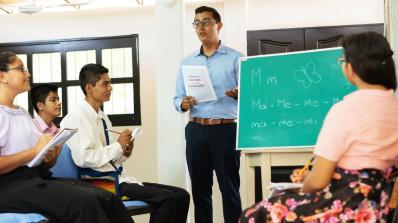 Saber leer y escribir bien te beneficiará a ti mismo y a la congregación. (Mira los párrafos 10 y 11).10, 11. ¿Por qué es bueno para un hermano joven y para la congregación que él aprenda a leer y a escribir bien? (Salmo 1:1-3; mira también la imagen).10 Aprende a leer y a escribir bien. La Biblia dice que el hombre que es feliz y tiene éxito lee la Palabra de Dios todos los días y medita en ella (lee Salmo 1:1-3). Así llega a conocer cómo piensa Jehová, y eso lo ayuda a razonar y a pensar con claridad (Prov. 1:3, 4). En la congregación se necesita esa clase de hombres. ¿Por qué?***Salmo 1:1-3  		La Biblia. Traducción del Nuevo Mundo (edición de estudio)1 Feliz el hombre que no anda según los consejos de los malvados,       que no se detiene en el camino de los pecadores,+         que no se sienta en el asiento de los burlones,+ 2 sino que disfruta con la ley de Jehová;+       día y noche lee su ley y medita en ella.*+ 3 Será como un árbol plantado junto a corrientes de agua,       un árbol que da fruto a su tiempo         y cuyas hojas no se marchitan.           Todo lo que él haga tendrá éxito.+Proverbios 1:3, 4   3 para conseguir la disciplina+ que da comprensión perspicaz,       justicia,+ sensatez*+ y rectitud;* 4 para darle prudencia*+ al inexperto,       y al joven, conocimiento y capacidad de pensar.+11 Los hermanos y las hermanas necesitan la ayuda de hombres que les enseñen y les den buenos consejos con la Biblia (Tito 1:9). Si sabes leer y escribir bien, podrás preparar discursos y comentarios interesantes y que fortalezcan la fe de los demás. Por otro lado, cuando estudies y escuches discursos en las reuniones y en las asambleas, podrás tomar notas con las que fortalecer tu propia fe y animar a otros hermanos.Tito 1:9  		La Biblia. Traducción del Nuevo Mundo (edición de estudio)9 Debe aferrarse a la fiel palabra* en lo relacionado con su arte de enseñar,+ para que pueda animar* a otros con la enseñanza sana*+ y censurar+ a los que la contradicen.12. ¿Qué te ayudará a comunicarte bien con los demás?12 Aprende a comunicarte bien con los demás. Esta es una habilidad esencial para todos los varones cristianos. Implica saber escuchar y entender lo que piensan y sienten los demás (Prov. 20:5). Puedes aprender a captar lo que una persona te transmite mediante su tono de voz, sus expresiones faciales y su lenguaje corporal. Esto solo se aprende pasando tiempo con la gente. Si siempre te comunicas por medios electrónicos, como por correo electrónico y mensajes, cada vez se te hará más difícil hablar cara a cara con los demás. Así que busca oportunidades para comunicarte en persona con otros (2 Juan 12).Proverbios 20:5  		La Biblia. Traducción del Nuevo Mundo (edición de estudio) 5 Los pensamientos* del corazón del hombre son como aguas profundas,       pero el hombre discernidor sabe sacarlos.2 Juan 12  12 Aunque tengo muchas cosas que escribirles, no quiero hacerlo con papel y tinta, sino que espero ir a verlos y hablar con ustedes cara a cara, para que su felicidad sea completa.*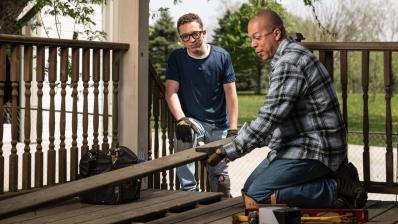 Es bueno que aprendas algún oficio que te ayude a ganarte la vida. (Mira el párrafo 13).13. ¿Qué más debe aprender un hermano joven? (1 Timoteo 5:8; mira también la imagen).13 Aprende a ganarte la vida. Un cristiano maduro debe ser capaz de mantenerse a sí mismo y a su familia (lee 1 Timoteo 5:8). En algunos países, los jóvenes pueden aprender un oficio de su padre o de otro familiar, mientras que en otros tal vez lo aprendan en algún tipo de curso técnico o vocacional. En cualquier caso, es bueno que aprendas a hacer algo con lo que ganarte la vida (Hech. 18:2, 3; 20:34; Efes. 4:28). Trabaja duro y no dejes las cosas a medias. Así te harás un buen nombre, y será más probable que consigas un trabajo y no lo pierdas. Las cualidades y las habilidades de las que hemos hablado también te ayudarán a cumplir con otras responsabilidades que tengas en el futuro. Veamos algunas de ellas.***1 Timoteo 5:8  		La Biblia. Traducción del Nuevo Mundo (edición de estudio)8 Porque, si alguien no mantiene a los suyos, y en especial a los miembros de su casa, ha rechazado la fe y es peor que una persona sin fe.+Hechos 18:2, 3  2 Allí encontró a un judío llamado Áquila,+ natural del Ponto. Recientemente había llegado de Italia con su esposa Priscila, porque Claudio había ordenado que todos los judíos se fueran de Roma. Así que Pablo fue adonde estaban ellos 3 y, como tenía el mismo oficio, se quedó en su casa y trabajó con ellos.+ Su oficio era hacer tiendas de campaña.Hechos 20:34  34 Ustedes saben que estas manos han trabajado para conseguir lo necesario para mí+ y para los que andan conmigo.Efesios 4:28  28 Que el que roba ya no robe más, sino que trabaje duro haciendo con sus propias manos un buen trabajo+ y así tenga algo que dar a quien lo necesite.+PREPÁRATE PARA EL FUTURO14. ¿Qué ayudará a un joven a prepararse para servir a Jehová a tiempo completo?14 Podrías servir a Jehová a tiempo completo. Muchos hermanos que ahora son cristianos maduros empezaron el precursorado cuando eran jóvenes. Si te haces precursor, aprenderás a colaborar con personas muy distintas y a administrar bien el dinero (Filip. 4:11-13). ¿Por qué no empiezas por el precursorado auxiliar? Eso ha ayudado a muchos a dar el salto al regular. Y eso, a su vez, puede llevarte a otras facetas del tiempo completo, como por ejemplo ser siervo de construcción o betelita.Filipenses 4:11-13  		La Biblia. Traducción del Nuevo Mundo (edición de estudio)11 No digo esto porque esté pasando necesidad, pues he aprendido a estar contento* sean cuales sean mis circunstancias.+ 12 Sé vivir con poco+ y sé vivir con mucho. En todo y en cualquier circunstancia he aprendido el secreto de estar satisfecho y de pasar hambre, de tener mucho y de no tener nada. 13 Tengo fuerzas para todo gracias a aquel que me da poder.+15, 16. ¿Qué debe hacer un hermano joven que desea ser siervo ministerial o anciano?15 Podrías ser siervo ministerial o anciano. Todos los hermanos deberían esforzarse por llenar los requisitos para ser ancianos de congregación. La Biblia dice que quienes tienen la meta de servir así a sus hermanos desean “una labor muy buena” (1 Tim. 3:1). Para llegar a ser anciano, primero hay que ser siervo ministerial. Los siervos ministeriales ayudan a los ancianos de muchas maneras prácticas. Tanto los ancianos como los siervos ministeriales sirven con humildad a sus hermanos y predican con entusiasmo. Un joven puede llenar los requisitos para ser siervo ministerial incluso al final de la adolescencia. Y se puede nombrar anciano a un siervo ministerial que esté bien capacitado poco después de cumplir 20 años de edad.1 Timoteo 3:1  		La Biblia. Traducción del Nuevo Mundo (edición de estudio)3 Esta declaración es digna de confianza: si un hombre está esforzándose por ser superintendente,+ desea una labor muy buena.16 Los requisitos para los siervos ministeriales y los ancianos están en la Biblia y se basan en el amor a Jehová, a tu familia y a la congregación (1 Tim. 3:1-13; Tito 1:6-9; 1 Ped. 5:2, 3). Aunque no hay una fórmula secreta para llenarlos, algo que te ayudará es esforzarte por entender lo que implica cada requisito y pedirle a Jehová que te ayude a cumplirlos.*Nota: Lee los capítulos 5 y 6 del libro Organizados para hacer la voluntad de Jehová.Tito 1:6-9  		La Biblia. Traducción del Nuevo Mundo (edición de estudio)6 el anciano debe ser un hombre* libre de acusación, esposo de una sola mujer y con hijos creyentes a los que no se les pueda acusar de desenfreno* ni de rebeldía.+ 7 Porque, como mayordomo de Dios, el superintendente debe estar libre de acusación, y no debe ser terco*+ ni enojarse con facilidad,+ no debe ser borracho ni violento,* ni debe codiciar ganancias deshonestas. 8 Más bien, debe ser hospitalario,+ amar lo que es bueno,+ tener buen juicio,* ser justo y leal,+ y tener autocontrol.*+ 9 Debe aferrarse a la fiel palabra* en lo relacionado con su arte de enseñar,+ para que pueda animar* a otros con la enseñanza sana*+ y censurar+ a los que la contradicen.1 Pedro 5:2, 3  2 pastoreen el rebaño de Dios+ que está a su cuidado, sirviendo de superintendentes;* no lo hagan por obligación, sino de buena gana ante Dios;+ tampoco lo hagan por amor a ganancias deshonestas,+ sino con empeño, 3 ni lo hagan actuando como si fueran los amos de los que son la herencia de Dios,+ sino convirtiéndose en ejemplos para el rebaño.+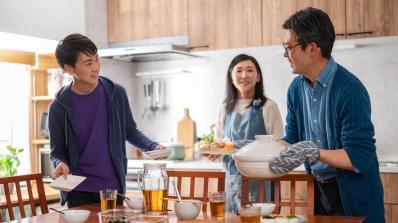 Jehová quiere que el esposo ame a su esposa y a sus hijos, y los cuide en sentido físico, emocional y sobre todo espiritual. (Mira el párrafo 17).17. ¿Cómo puede prepararse un joven para ser un buen esposo y cabeza de familia? (Mira también la imagen).17 Podrías casarte y ser un cabeza de familia. Tal como dijo Jesús, hay hermanos maduros que deciden seguir solteros (Mat. 19:12). Pero, si tú decides casarte, asumirás la responsabilidad de ser esposo y cabeza de familia (1 Cor. 11:3). Jehová espera que el esposo ame a su esposa y atienda sus necesidades físicas, emocionales y espirituales (Efes. 5:28, 29). Las cualidades y las habilidades que ya vimos en este artículo —como tener la capacidad de pensar, respetar a las mujeres y ser confiable— te prepararán para ser un buen esposo y un buen cabeza de familia.Mateo 19:12  		La Biblia. Traducción del Nuevo Mundo (edición de estudio)12 Algunos eunucos ya nacieron así. A otros los hicieron eunucos los hombres. Pero hay otros que se han hecho eunucos ellos mismos por el Reino de los cielos. Quien pueda cumplir con* esto, que lo haga”.+1 Corintios 11:3  3 Pero quiero que sepan que la cabeza de todo hombre es el Cristo,+ que la cabeza de la mujer es el hombre+ y que la cabeza del Cristo es Dios.+Efesios 5:28, 29  28 Del mismo modo, los esposos deben amar a sus esposas como a sus propios cuerpos. El hombre que ama a su esposa se ama a sí mismo, 29 porque nadie ha odiado jamás su propio cuerpo,* sino que lo alimenta y lo cuida con cariño, tal como el Cristo hace con la congregación,18. ¿Cómo puede un joven prepararse para ser un buen padre?18 Podrías tener hijos. Si te casas, existe la posibilidad de que tengas hijos. El ejemplo de Jehová puede enseñarte muchas cosas sobre lo que significa ser un buen padre (Efes. 6:4). Jehová no tuvo reparos en decirle a su Hijo, Jesús, que lo amaba y le daba su aprobación (Mar. 1:11). Si llegas a ser padre, es bueno que tengas la costumbre de asegurarles a tus hijos que los quieres y de felicitarlos cuando hagan cosas bien. Los padres que siguen el ejemplo de Jehová ayudan a sus hijos a hacerse cristianos maduros. ¿Cómo puedes prepararte desde ahora para ser un buen padre? Tratando con cariño a tu familia y a los hermanos de la congregación, y aprendiendo a decirles que los quieres y los valoras (Juan 15:9). Esto no solo te ayudará si el día de mañana te casas y tienes hijos, sino que también hará que desde ahora seas muy valioso para Jehová, para tu familia y para la congregación.Efesios 6:4  		La Biblia. Traducción del Nuevo Mundo (edición de estudio)4 Padres,* no irriten a sus hijos,+ sino sigan criándolos de acuerdo con la disciplina+ y los consejos de* Jehová.*+Marcos 1:11  11 Y de los cielos salió una voz que dijo: “Tú eres mi Hijo amado. Tú tienes mi aprobación”.+Juan 15:9  9 Igual que el Padre me ha amado a mí,+ yo los he amado a ustedes; permanezcan en mi amor.¿PONDRÁS MANOS A LA OBRA?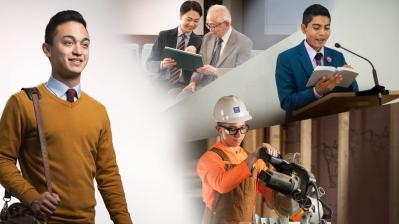 Muchos jóvenes han puesto en práctica lo que aprendieron en la Biblia y se han convertido en cristianos maduros. (Mira los párrafos 19 y 20).19, 20. ¿Qué tiene que hacer un hermano joven para llegar a ser un cristiano maduro? (Mira las imágenes de la portada).19 Si eres un hermano joven, recuerda que no llegarás a ser un cristiano maduro de manera automática. Tienes que elegir buenos ejemplos, adquirir la capacidad de pensar, ser confiable, aprender habilidades prácticas y prepararte para el futuro.20 Al pensar en todas las cosas que tienes que hacer, quizás a veces sientas que es demasiado para ti. Pero no te desanimes, ¡tú puedes lograrlo! No olvides que Jehová quiere ayudarte (Is. 41:10, 13). Y los hermanos y las hermanas de tu congregación también estarán ahí para darte una mano. Cuando llegues a ser el hombre que Jehová quiere que seas, tendrás una vida plena y feliz. Te queremos muchísimo y deseamos que Jehová siga bendiciendo tus esfuerzos por llegar a ser un cristiano maduro (Prov. 22:4).Isaías 41:10, 13  		La Biblia. Traducción del Nuevo Mundo (edición de estudio)10 No tengas miedo, porque estoy contigo.+       No te angusties, porque yo soy tu Dios.+  Yo te daré fuerzas. Sí, yo te ayudaré.+       Con mi mano derecha de justicia, de veras te sostendré’.   13 Porque yo, Jehová tu Dios, tengo agarrada tu mano derecha;         soy el que te dice: ‘No tengas miedo. Yo te ayudaré’.+Proverbios 22:4   4 El resultado de la humildad y del temor de Jehová       es riqueza, gloria y vida.+Salmo 119:9  		La Biblia. Traducción del Nuevo Mundo (edición de estudio)9 ¿Cómo puede un joven mantener limpio su camino?       Estando en guardia y actuando de acuerdo con tu palabra.+Salmo 1:1-3  1  Feliz el hombre que no anda según los consejos de los malvados,       que no se detiene en el camino de los pecadores,+         que no se sienta en el asiento de los burlones,+ 2 sino que disfruta con la ley de Jehová;+       día y noche lee su ley y medita en ella.*+ 3 Será como un árbol plantado junto a corrientes de agua,       un árbol que da fruto a su tiempo         y cuyas hojas no se marchitan.           Todo lo que él haga tendrá éxito.+1 Timoteo 5:8  8  Porque, si alguien no mantiene a los suyos, y en especial a los miembros de su casa, ha rechazado la fe y es peor que una persona sin fe.+CANCIÓN 65 Lucha por progresar										 CANCIÓN 65Lucha por progresar(Hebreos 6:1)1.Lucha por progresar y por madurar.       Deja que resplandezca la luz de la verdad.Trata de mejorar tu habilidad       y confía en Jehová.Participa con solicitud       en la obra que hizo Jesús.Sirve con lealtad y con gratitud,       Dios jamás te dejará.2.Lucha por continuar tu predicación.       Lleva buenas noticias al último rincón.Sé valiente y cumple tu comisión,       avanzando sin cesar.No te dejes jamás asustar,       y prosigue con fidelidad.Ve de casa en casa con la verdad,       alabando a Jehová.3.Lucha por aumentar tu actividad.       El espíritu santo te puede ayudar.Cumple tu ministerio con lealtad;       sentirás satisfacción.Haz visitas, pues es tu deber,       revisitas y cursos también.Los humildes podrán como tú crecer       y lograr la salvación.(Vea también Filip. 1:27; 3:16; Heb. 10:39).Este trabajo es con mucho cariño, para todos los hermanos que están demasiado ocupados por sus muchas responsabilidades  o son de edad avanzada o con alguna discapacidad, para ayudarles en su preparación y puedan aprovechar mejor las reuniones y puedan tener una mejor participación en éstas…..  Comentarios y sugerencias: cesarma196@gmail.com 			Buenas Noticias De Parte De Dios (fg_S)				http://download.jw.org/files/media_books/0b/fg_S.pdf				 	 ¿Qué Enseña Realmente La Biblia? (bh_S)			http://download.jw.org/files/media_books/d9/bh_S.pdf					  Su Fcamilia Puede Ser Feliz (hf_S.pdf) 		https://download-a.akamaihd.net/files/media_books/22/hf_S.pdf                    25 septiembre a 1 octubre 2023 th11, 6, 13, 19                       2  a 8 octubre 2023 th12, 9, 20, 18                       9  a 15 octubre 2023 th10, 4, 15, 16                      16  a 22 octubre 2023 th2, 7, 11, 8                       23  a 29 octubre 2023 th11, 17, 3,  14                       30 octubre a 5 noviembre 2023 th5, 1, 13,  19                       6 a 12 noviembre 2023 th12, 2, 19                       13 a 19 noviembre 2023 th12, 11, 8                       20 a 26 noviembre 2023 th5, 12, 3, 20                       27 noviembre a 3 diciembre 2023 th5, 1, 6, 17                       4 a 10 diciembre 2023 th5, 11, 2, 20                       11 a 17 diciembre 2023 th12, 1, 17, 15                       18 a 24 diciembre 2023 th5, 3, 17, 6                       25 a 31 diciembre 2023 th5, 1, 11, 14                       1 a 7 enero 2024 th12                        8 a 14 enero 2024 th10    **1a            15 a 21 enero 2024 th2, 18                        22 a 28 enero 2024 th5, 16                        29  enero a 4 febrero 2024 th11, 13    **2a            5  a 11 febrero 2024 th12                    12  a 18 febrero 2024 th10                            19  a 25 febrero 2024 th10                            26  febrero a 3 marzo  2024 th2, 12        	th2, 12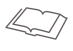 2 Corintios 2:17    17  Nosotros, porque no somos vendedores ambulantes de* la palabra de Dios,+ como sí lo son muchos hombres. Más bien, somos enviados de Dios que hablamos con toda sinceridad delante de Dios y en compañía de Cristo.
RESUMEN: Sea usted mismo y hable con sinceridad. Así, logrará transmitir lo que siente por el tema y por sus oyentes.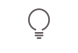 Si va a leer de la Biblia o de otra publicación, esfuércese por conocer bien el pasaje para que su lectura sea fluida. Si este contiene citas textuales, léalas con sentimiento, pero sin exagerar.No confunda la naturalidad con la informalidad. Para darle dignidad al mensaje, pronuncie las palabras correctamente y siga las reglas gramaticales. Propóngase estoEn la próxima reunión de la congregación, pregúntele a alguien por qué decidió ser testigo de Jehová.Más objetivos:1 Tesalonicenses 2:7, 8       7 Al contrario, los tratamos con amabilidad, como cuando una madre amamanta y cuida con ternura* a sus hijos. 8 Así que, por el tierno cariño que les teníamos, estábamos decididos a* darles no solo las buenas noticias de Dios, sino también nuestras vidas,+ pues llegamos a amarlos mucho.+
RESUMEN: Hable con sinceridad y muestre que se preocupa por sus oyentes.Procure no sonar ni exagerado ni forzado. Cuando lea un relato, refleje los sentimientos que se expresan en él, pero no atraiga la atención hacia sí mismo. Intente alargar las vocales para que su voz suene más cálida. Si enfatiza las consonantes, sonará frío y entrecortado. ¿QUÉ APRENDISTE DE ESTOS VERSÍCULOS?. Salmo 119:9.  Salmo 1:1-3.  1 Timoteo 5:8 ¿QUÉ APRENDISTE DE ESTOS VERSÍCULOS?. Salmo 119:9.  Salmo 1:1-3.  1 Timoteo 5:8. ¿Por qué se relaciona Jesús con personas conocidas por sus pecados?  8pts .¿Qué piensan los fariseos de la gente común y de que Jesús se relacione con esas personas? .¿Cuál es la lección de los dos ejemplos que pone Jesús?       .                7 a 13 de enero 2019   th5 th1 14 a 20 de enero 2019   th5 th1 th2 th3 21 a 27 de enero 2019  th5 th2 th3 28 de enero a 3 de febrero  th5 th2 th3  4 a 10 de febrero 2019 th10 th2 th7 11 a 17 de febrero 2019 th10 th4 th6 th9                                 18 a 24 de febrero th10 th6 th925 de febrero a 3 de marzo  th10 th6 th9                                        4 a 10 de marzo 2019  th10 th3                              11a17 de marzo 2019 th10 th3 th11                                       18 a 24 de marzo 2019 th10 th3 th11                                  25 a 31 de marzo 2019 th10 th3 th11                                  1a7 de abril 2019 th5 th4 th12
8 a 14 de abril 2019 th5 th1 th3 th6                                  15 a 21 de abril 2019   (conmemoración)                                 22 a 28 de abril 2019  th10 th3 th9                                   29 de abril a 5 de mayo 2019  th10 th6 th8                                     6 a 12 de   mayo 2019 th12  th5  th7                                   13 a 19 de mayo 2019 th12 th1 th2 th420 a 26 de mayo 2019 th5 th2 th4                                     27 de mayo a 2 de junio 2019 th10 th2 th63 a 9 de junio 2019  th10, th6 th1310 a 16 de junio 2019 th5 th1 th3 th917 a 23 de junio 2019 th10 th6 th8 24 a 30 de junio 2019 th5 th4 th8 1 a 7 de julio 2019 th2 th7  8 a 14 de julio 2019 th5 th1 th3 th4 15 a 21 de julio 2019 th10 th6 th12 22 a 28 de julio 2019 th10 th2 th6 29 julio a  4 agosto 2019 th5 th11 th3 th12 5 a 11 agosto 2019 th10 th8 th7 12 a 18 agosto 2019 th5 th3 th12 th11   **19 a 25 agosto 2019 th10 th4 th11    25 agosto a 1 septiembre 2019 th5 th6 th122 a 8 septiembre  2019 th5 th9 th79 a 15 septiembre  2019 th5 th1 th2 th11 16 a 22 septiembre  2019 th10 th3 th11 23 a 29 septiembre  2019 th11 th2  th6 30 sep a 6 oct  2019 th5 th3  th12  th137 a 13 octubre  2019 th5 th10  th14  14 a 20 octubre  2019 th10 th1  th3 th9  21 a 27 octubre  2019 th10 th6  th8  28 octubre a 3 noviembre  2019 th5 th7  th13 4 a 10 noviembre  2019 th5 th11  th7   11 a 17 noviembre  2019 th12 th1  th6 18 a 24 noviembre  2019 th5 th2 th3   25 noviembre a 1 dic  2019 th5 th4  th2 2 a 8 diciembre 2019  th5 th12 th 6   9 a 15 diciembre  2019 th10 th6 th3 th916 a 22 diciembre  2019  th10, th2 th11   23 a 29 diciembre  2019  th5, th8 th13    30 dic  2019 a 5 enero 2020 th5 th3 th9 th66 a 12 enero 2020 th5, th13 th11   13 a 19 enero 2020 th5 th1 th3 th220 a 26 enero 2020 th10 th12 th7 27 de enero a 2 de febrero th5 th4 th2 3 a 9 de febrero 2020 th10 th1410 a 16 de febrero 2020 th10 th3  th6 17 a 23 de febrero 2020 th12 th6 th9  24 febrero a 1 marzo th5 th4  th3   2 a 8 marzo 2020 th2, th15, th7 9 a 15 marzo 2020 th2, th1, th12, th11   16 a 22 marzo 2020 th5, th3, th15   23 a 29 marzo 2020 th2, th6, th11   30 marzo a 5 abril th2, th16  th18 6 a 12 abril  2020 (conmemoración)   13 a 19 abril 2020 th10 th4  th8    20 a 26 abril 2020 th5, th12  th16   27 abril a 3 mayo th5 th13  th14  4 a 10 mayo 2020 th5 th17  th6 11 a 17 mayo 2020  th5 th17  th1  th11  th6  18 a 24 mayo 2020  th2, th11 th13  25 a 31 mayo 2020  th2 th15 th8 1 a 7 junio 2020  th10 th18 th18    8 a 14 junio 2020  th10 th3 th14  15 a 21 junio th5 th6 th16 22 a 28 junio 2020  th11 th16 th12 th13  29 junio a 5 julio  th12 th2 th4 th8 6 a 12 julio 2020   th10 th19  th19 13 a 19  julio 2020   th12 th6  th3  th12  20 a 26  julio 2020   th10 th8  th12  27 julio a 2 agosto  th5 th2  th6 th19  3 a 9 agosto 2020   th5 th20  th13     10 a 16  agosto 2020   th10 th3  th9    17 a 23  agosto  th10 th12  th7   24 a 30  agosto 2020  th10 th1  th15  th8    31 agosto a 6 sept.  th5 th2  th20  th19  7 a 13  septiembre 2020  th5, th1 th14   14 a 20 septiembre 2020  th5 th12, th8 th11  21 a 27 septiembre 2020   th5 th1 th2 th1328 sept. a 4 octubre  th5 th2 th13 th20 5 a 11 octubre 2020   th10 th3 th9 th712 a 18 octubre 2020   th10 th6 th16 th819 a 25 octubre 2020   th11 th11, th4 th19 26 octubre a 1 nov.  th5 th3 th1 th72 a 8 noviembre 2020   th5, th12, th14   9 a 15 noviembre 2020   th10, th2 th1116 a 22 noviembre 2020   th5 th12, th4 th1923 a 29 noviembre 2020   th5 th3 th11 th                                                                                                                        30 nov. a 6 diciembre    th5 th6 th4 th11 7 a 13 diciembre 2020   th10, th20 th12                                 14 a 20 diciembre 2020  th5 th3, th6 th19 th9   21 a 27 diciembre 2020   th5 th16 th11 th19 28 dic 2020 a 3 enero 2021  th5 th3 th4 th14    4 a 10 enero 2021  th5 th3 th7    11 a 17 enero 2021  th5 th6 th19    18 a 24 enero 2021  th5 th13 th9 th13     25 a 31 enero 2021  th10 th16 th11 th14     1 a 7 febrero 2021  th10 th11, th6 th16                      8 a 14 febrero 2021  th5 th9 th12 th7    15 a 21 febrero 2021  th5, th2, th15, th13   22 a 28 febrero 2021  th10 th1, th3 th13   1 a 7 marzo 2021  th5 th11, th6 th12, th17   8 a 14 marzo 2021  th5 th11 th2 th17  15 a 21 marzo 2021  th2 th11 th4 th2  22 a 28 marzo 2021  th5 th14    29 marzo a 4 abril 2021  th10 th1, th8  5 a 11 abril 2021  th5, 6, 20    12 a 18 abril 2021  th2, 12, 3, 16    19 a 25 abril 2021  th2, 6    26 abril a 2 mayo 2021  th10, 1, 3, 17    3 a 9 mayo 2021  th5, 4, 16   10 a 16 mayo 2021  th5, 6, 19   17 a 23 mayo 2021  th5, 13                      24 a 30 mayo 2021  th10, 12, 9, 19    31 mayo a 6 junio 2021  th10, 16, 11, 13  7 a 13 junio 2021  th10, 11  14 a 20 junio 2021  th5, 9, 12, 8                                     21 a 27 junio 2021  th5, 15, 9, 7     28 junio a 4 julio 2021  th10, 3, 9, 18     5 a 11 julio 2021  th2, 1     12 a 18 julio 2021  th5, 6, 11    19 a 25 julio 2021  th5, 3, 4, 18    26 julio a 1 agosto 2021  th10, 12, 6, 13      2 a 8 agosto 2021  th5, 14     9 a 15 agosto 2021  th10, 1, 2, 20    16 a 22 agosto 2021  th11, 6, 3, 9   23 a 29 agosto 2021  th2, 1, 6, 13     30 agosto a 5 septiem 2021  th2, 3, 12,16     6 a 12 septiembre 2021  th10, 1, 3      13 a 19 septiembre 2021  th10, 11, 16     20 a 26 septiembre 2021  th10, 15     27 septiem a 3 octubre 2021  th10, 12 , 9,                                                                                                   4 a 10 octubre 2021  th5, 2 , 11, 13    11 a 17 octubre 2021  th10, 14    18 a 24 octubre 2021  th5, 6, 20, 18    25 a 31 octubre 2021  th5, 19, 4, 9    1 a 7 noviembre 2021  th2, 1, 11    8 a 14 noviembre 2021  th5, 12, 14    15 a 21 noviembre 2021  th11, 2, 20, 3    22 a 28 noviembre 2021  th5, 11    29 novie a 5 diciembr 2021  th10, 1, 4, 14                  6 a 12 diciembre 2021  th10, 6, 15                   13 a 19 diciembre 2021  th5, 9, 20, 13                  20 a 26 diciembre 2021  th5, 1, 4, 3                   27 diciemb 2021 a 2 enero 2022  th5, 17                  3 a 9 enero 2022  th10, 3, 9                   10 a 16 enero 2022  th2, 6, 13                   17 a 23 enero 2022  th10, 5, 17, 4                   24 a 30 enero 2022  th10, 12, 9, 20                   31 enero a 6 febrero 2022  th5, 8                    7 a 13  febrero 2022  th12, 3, 20, 13                    14 a 20  febrero 2022  th10, 11, 15, 14                    21 a 27  febrero 2022  th2, 12, 18, 20                    28  febrero a 6 marzo 2022  th5, 19                     7 a 13 marzo 2022 th2, 1, 13                  14 a 20 marzo 2022 th2, 3, 11                       21 a 27 marzo 2022 th5, 11, 2, 4, 20                      28 marzo a 3 abril  2022 th11, 13                                4 a 10 abril  2022 th5, 6, 12, 20                 11 a 17 abril  2022  (conmemoración)                              18 a 24 abril  2022 th10, 6, 13, 14                                               25 abril a 1 mayo 2022 th2, 9                    2 a 8 mayo 2022 th5, 1, 6                     9 a 15 mayo 2022 th2, 8, 16                                         16 a 22 mayo 2022 th5, 3, 20, 19                                 23 a 29 mayo 2022 th10, 12, 9, 19                                           30 mayo a 5 junio 2022 th5, 13, 18, 8                6 a 12 junio 2022 th12, 3, 17, 13                                               13 a 19 junio 2022 th10, 11, 13, 15                                               20 a 26 junio 2022 th2, 12, 18, 18                             27 junio a 3  julio 2022 th5, 7, 2, 13                                                                   4 a 10  julio 2022 th2, 1, 20                                               11 a 17  julio 2022 th2, 4, 11                                               18 a 24  julio 2022 th10, 1, 3, 13                                        25 a 31  julio 2022 th11, 9, 3, 19                                        1 a 7  agosto 2022 th2, 11, 20, 13                                         8 a 14  agosto 2022 th5, 1, 3, 12                                 15 a 21  agosto 2022 th12, 11, 2, 9                                  22 a 28  agosto 2022 th5, 6, 3, 8               .     29 agosto a 4 septiembre 2022 th12, 1, 15, 14                                 5 a 11 septiembre 2022 th5, 1, 13                                12 a 18 septiembre 2022 th10, 3, 11, 8                                 19 a 25 septiembre 2022 th10, 7, 9, 19                         26 septiembre a 2 octubre 2022 th5, 12, 16, 6                        .             3 a 9 octubre 2022 th10, 12, 13                               10 a 16 octubre 2022 th12, 18, 7                                  17 a 23 octubre 2022 th2, 4, 6, 14                                  24 a 30 octubre 2022 th10, 12, 13, 14                      31 octubre a 6 noviembre  2022 th5, 17, 20, 15                                 7 a 13 noviembre  2022 th2, 12, 15                    14 a 20 noviembre  2022 th2, 6, 11                                                                                                 *      21 a 27 noviembre  2022 th10, 1, 12, 16                        28 noviembre a 4 diciembre 2022 th5, 4, 3, 6                        5 a 11 diciembre 2022 th10, 1, 20, 11                        12  18 diciembre 2022 th5, 4, 20, 9                                                                                       *      19 a 25 diciembre 2022 th5, 1, 2, 14                    26 diciembre 2022 a 1 enero 2023 th10, 4, 6, 19          2 a 8 enero 2023 th2, 1, 16                      9 a 15 enero 2023 th11, 15, 19                       16 a 22 enero 2023 th5, 4, 1, 8                       23 a 29 enero 2023 th2, 3, 14, 9               30 enero a 5 febrero 2023 th10, 16, 20, 13                           6 a 12 febrero 2023 th5, 12, 6, 18                              13 a 19 febrero 2023 th11, 18, 7, 8                             20 a 26 febrero 2023 th2, 17, 3, 9                              27 febrero a 5 marzo 2023 th10, 1, 19, 16                             6 a 12 marzo 2023 th5, 11, 14                             13 a 19 marzo 2023 th10, 9, 6                             20 a 26 marzo 2023 th10, 2, 17, 9                             27 marzo a 2 abril 2023 th11, 3, 17, 18                             3 a 9 abril 2023  (conmemoración)                                          10 a 16 abril 2023 th5, 2, 19               17 a 23 abril 2023 th2, 12, 6, 20                24 a 30 abril 2023 th5, 1, 11, 6                      1 a 7 mayo 2023 th11, 18, 16                       8 a 14 mayo 2023 th10, 9, 14                      15 a 21 mayo 2023 th5, 1, 17, 8                      22 a 28 mayo 2023 th12, 2, 15, 3                      29 mayo a 4 junio 2023 th10, 4, 19, 13                      5 a 11 junio 2023 th5, 20, 18, 16                      12 a 18 junio 2023 th11, 6, 17, 19                      19 a 25 junio 2023 th2, 7, 11, 14                      26 junio a 2 julio 2023 th5, 3, 9, 8                      3 a 9 julio 2023 th5, 1, 9                      10 a 16 julio 2023 th5, 4, 11                      17 a 23 julio 2023 th2, 13, 6, 14                      24 a 30 julio 2023 th2, 16, 3, 11                      31 julio a 6 agosto  2023 th2, 3, 12, 10                      7 a 13 agosto  2023 th2, 9, 6, 20                      14 a 20 agosto  2023 th10, 13, 11, 8                      21 a 27 agosto  2023 th5, 1, 4, 20     28 agosto a 3 septiembre  2023 th2, 16, 3, 20                      4 a 10 septiembre  2023 th10, 1, 14                      11 a 17 septiembre  2023 th2, 16, 15                       18 a 24 septiembre  2023 th5, 3, 12, 17    . En la historia que cuenta Jesús, ¿qué hace el mayordomo para conseguir amigos que lo puedan ayudar más tarde? .¿Qué son “las riquezas injustas”, y cómo podemos hacer amigos mediante ellas?  .¿Quiénes pueden recibirnos “en las moradas eternas” si somos fieles al usar “las riquezas injustas”?.                LA ADORACIÓN PURA Y USTED.¿Qué importante verdad acerca de la adoración pura destaca la profecía de los dos palos? (Ezeq. 37:19)..¿Cómo sabemos que esta profecía de unificación tendría su cumplimiento mayor después de 1914? (Ezeq. 37:24). .¿Qué puede hacer usted personalmente para mantener nuestra valiosa unidad? (1 Ped. 1:14, 15).¿Cómo podemos demostrar que para nosotros es un gran honor servir a Jehová junto con su organización?